2021-2022 AKADEMİK YILI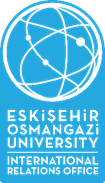 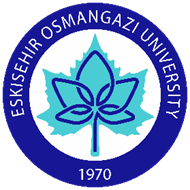 ERASMUS+ KA171 ÖĞRENİM HAREKETLİLİĞİ BAŞVURU FORMUKimlik BilgileriÖğrenim Bilgileriİletişim BilgileriErasmus+ Tercih BilgileriVerdiğim bilgilerin doğru olduğunu, aksi takdirde başvurumun geçersiz sayılacağını kabul ve beyan ediyorum.AdSoyadUyrukTC Kimlik NoDoğum TarihiDoğum YeriÖğrenci NumarasıFakülteBölümÖğrenim YılıÖğrenim Seviyesi (L/YL/DR)Not OrtalamasıE-posta AdresiTelefon Numarasıİkamet Adresiİhtiyaç Halinde Aranacak KişiAd/Soyad: Yakınlık: Telefon Numarası: Daha önde değişimden faydalanma durumuEvet / HayırDil Sınavı Türü / Puanı(YDS, YÖKDİL, ESOGÜ Erasmus, vb.)Tercih Edilen ÜlkeTercih Edilen ÜniversiteAd / SoyadİmzaTarih:Tarih: